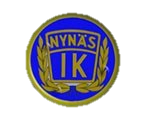 Protokoll fört vid Nynäs IKs Årsmöte 2021Närvarande:Leif Gustavsson, Lena Andersson, Uffe Gustafsson, Mia Johansson, PeO Johansson, Mattias Stenros, Annika Bohm, Ingegerd Ask, Annica Ralme, Anders Stromberg, Helena Nilsson, Titti Hadders Lindahl, Curt Johansson, Iren Johansson, Tomas Jansson och Susanne Jansson.  samt Amanda Nordlie från SISU som moderator för det digitala mötet. Klubbens ordförande Annika Bohm hälsade alla välkomna och förklarade årsmötet öppnat.FASTSTÄLLANDE AV RÖSTLÄNGD FÖR MÖTET
Antalet röstberättigade medlemmar antecknades. 16 närvarande och alla röstberättigade. Närvarolista upprättad.
VAL AV ORDFÖRANDE OCH SEKRETERARE FÖR MÖTET
Årsmötet beslutade att välja Curt Johansson till ordförande och Titti Hadders Lindahl till sekreterare.
VAL AV PROTOKOLLJUSTERARE OCH RÖSTRÄKNARE FÖR MÖTET
Årsmötet beslutade att välja Leif Gustavsson och Annika Bohm till att justera protokollet tillika rösträknare.
FRÅGA OM ÅRSMÖTET UTLYSTS PÅ RÄTT SÄTT 
Årsmötet beslutade att anse årsmötet vara behörigt utlyst enligt stadgarna.
FASTSTÄLLANDE AV FÖREDRAGNINGSLISTA
Årsmötet beslutade att godkänna föredragningslistan.
STYRELSENS VERKSAMHETSBERÄTTELSE MED ÅRSREDOVISNING/ÅRSBOKSLUT FÖR DET SENASTE VERKSAMHETS-/RÄKENSKAPSÅRET
Ordförande Curt Johansson informerade om att verksamhetsberättelsen samt årsbokslut för verksamhetsåret 2020 har skickats ut till samtliga medlemmar.

Årsmötet beslutade godkänna verksamhetsberättelse och årsredovisning och lägga dessa till handlingarna.

REVISORERNAS BERÄTTELSE ÖVER STYRELSENS FÖRVALTNING UNDER DET SENASTE VERKSAMHETS-/RÄKENSKAPSÅRET
Revisionsberättelsen lästes upp för årsmötet av föreningens revisor, Susanne Jansson.

FRÅGAN OM ANSVARSFRIHET FÖR STYRELSEN FÖR DEN TID REVISIONEN AVSER
Årsmötet beslutade att bevilja styrelsen ansvarsfrihet.
FASTSTÄLLANDE AV MEDLEMSAVGIFTER
Förslag att familjemedlemskap ska gälla barn upp till och med 19 år därefter krävs eget medlemskap oavsett bostadsort. Årsmötet godkände följande gällande 2022.
Ungdom (0-19 år)		150 krVuxen (20-64 år)		200 krPensionär (65-79 år)	150 krHedersmedlem (80 år och uppåt)     AvgiftsfrittFamilj (med barn upp till 19 år)	400 kr
FASTSTÄLLANDE AV VERKSAMHETSPLAN SAMT BEHANDLING AV BUDGET FÖR KOMMANDE VERKSAMHETS-/RÄKENSKAPSÅR
Förslag till verksamhetsplan och budget för kommande verksamhetsår har skickats ut till medlemmarna genom kallelsen. 

Årsmötet beslutade att godkänna verksamhetsplanen och ekonomisk plan för kommande verksamhetsår.
BEHANDLING AV STYRELSENS FÖRSLAG OCH I RÄTT TID INKOMNA MOTIONER
Inga motioner har inkommit till styrelsen att behandla.
 VAL AVföreningens ordförande för en tid av ett år:
Valberedningen, genom Leif Gustavsson, presenterade sitt förslag till ordförande: Annika Bohm

Årsmötet beslutade att välja om Annika Bohm till ordförande för en tid av ett år.
halva antalet ledamöter till styrelsen, för en tid av två år: 
Valberedningen presenterade sina förslag till ledamöter:

Helena Nilsson	nyvald på 2 år
Göran Eriksson	nyvald på 2 år
Anders Stromberg	nyvald på 2 år

Kvarvarande i styrelsen under ännu ett år är:
Mattias Stenros, Titti Hadders Lindahl och Ingegerd Ask.	

Årsmötet beslutade att välja ovanstående till ledamöter till styrelsen
en suppleant (ersättare) i styrelsen för en tid av ett år:
Valberedningen presenterade sitt förslag till suppleant: Henrik Jansson

Årsmötet beslutade att välja Henrik Jansson till suppleant, för en tid av ett år.




en revisor för en tid av ett år och en revisor för en period av två år, i detta val får inte styrelsens ledamöter delta: 
Valberedningen presenterade sitt förslag till revisorer: Susanne Jansson och Anders Karlsson

Anders Karlsson		omvald på 2 år
Susanne Jansson		(1 år kvar)

Årsmötet beslutade att välja Anders Karlsson till revisor.
en revisorssuppleant (ersättare) för en tid av ett år, i detta val får inte styrelsens ledamöter delta: 
Valberedningen presenterade sitt förslag till revisorssuppleant: Anette Johansson

Anette Johansson		omvald på 1 år

Årsmötet beslutade att välja Anette Johansson till revisorssuppleant.
två ledamöter i valberedningen för en tid av ett år, av vilka en ska utses till ordförande: 
Nuvarande valberedning anmälde sin avgång och då inga förslag till ny valberedning fanns för årsmötet att ta ställning till och ingen på mötet anmälde sitt intresse skickades frågan vidare till styrelsen att hantera.
ett ombud till möten där föreningen har rätt att vara representerad genom ombud.
Årsmötet beslutade att godkänna styrelsens förslag att själva utse ombud.
EVENTUELLA ÖVRIGA FRÅGOR SOM ANMÄLTS UNDER PUNKT 5.
(Beslut i fråga av större ekonomisk eller annan avgörande betydelse för föreningen eller medlemmarna får inte fattas om den inte varit med i kallelsen till mötet.)
Inga anmälda frågor fanns att behandla. 
Ordförande Curt Johansson tackade för visat intresse och avslutade mötetSekreterare				Justerare________________________		_______________________Titti Hadders Lindahl			Annika BohmOrdförande				Justerare________________________		_______________________
Curt Johansson			Leif GustavssonDatum2021-05-06PlatsDigitalt via Teams.Organisationsnr819000 - 1985